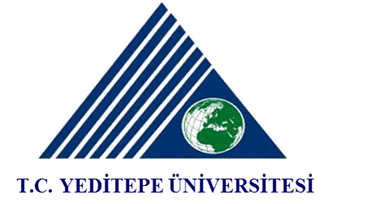 YEDİTEPE UNIVERSITYINSTITUTE OF HEALTH SCIENCES...................................... DEPARTMENT						…../…../201..Ph.D THESIS (FOLLOW UP) COMMITTEE SUGGESTION FORMTO INSTITUTE OF HEALTH SCIENCES DIRECTORATEThe student ............................................. from Ph.D program of Institute of Health Sciences, with.................................number, has taken Ph.D qualifying exam  at ……/……/201… and been successful. Our department is proposing a thesis monitoring committee that consist of following members for monitoring candidate’s thesis studies.Thanks for your consideration.    ……………………….							   Head of Department(Title,Name-Surname,Signature)THESIS COMMITTEE MEMBERSİlgili Yönetmelik: Madde 20-2 Tez izleme komitesi üç öğretim üyesinden oluşur. Komitede tez danışmanından başka enstitü anabilim/anasanat dalı içinden ve dışından birer üye (Başka üniversiteden aynı bölüm veya aynı üniversite farklı bölüm) yer alır. İkinci tez danışmanının atanması durumunda ikinci tez danışmanı dilerse komite toplantılarına katılabilir.(3) Tez izleme komitesinin kurulmasından sonraki dönemlerde, enstitü anabilim/anasanat dalı başkanlığının önerisi ve enstitü yönetim kurulu onayı ile üyelerde değişiklik yapılabilir.Madde 20-4: Tez önerisi kabul edilen öğrenci için tez izleme komitesi, Ocak-Haziran ve Temmuz-Aralık ayları arasında birer defa olmak üzere yılda en az iki kez toplanır. Öğrenci, toplantı tarihinden en az bir ay önce komite üyelerine yazılı bir rapor sunar. Bu raporda o ana kadar yapılan çalışmaların özeti ve bir sonraki dönemde yapılacak çalışma planı belirtilir. Öğrencinin tez çalışması, komite tarafından başarılı veya başarısız olarak belirlenir. Komite tarafından üst üste iki kez veya aralıklı olarak üç kez başarısız bulunan öğrencinin yükseköğretim kurumu ile ilişiği kesilir. Madde 20-5: Tez önerisi savunmasına geçerli bir mazereti olmaksızın birinci fıkrada belirtilen (Doktora yeterlik sınavını başarı ile tamamlayan öğrenci, en geç altı ay içinde) sürede girmeyen öğrenci başarısız sayılarak tez önerisi reddedilir.	THESIS MONITORING COMMITTEETITLE,NAME SURNAMEINSTITUTE-DEPARTMENTSIGNATUREThesis AdvisorMemberMember 